МИНИСТЕРСТВО ОБРАЗОВАНИЯКАЛИНИНГРАДСКОЙ ОБЛАСТИГосударственное бюджетное учреждениеКалининградской областиПрофессиональная образовательная организация«Колледж строительства и профессиональных технологий»ОТЧЁТпо результатам самообследования итогов работы за 2019 годпо программам профессиональной подготовкипо профессии 175.11 «Водитель автомобиля»Оценка содержания и качества подготовки обучающихся за 2019 годСведения о наличии в собственности или на ином законном основании оборудованных учебных транспортных средствКоличество учебных транспортных средств, соответствующих установленным требованиям: категория «В».Механических: 4 (четыре); прицепов: 1(один);Данное количество механических транспортных средств соответствуетРасчёт общего количества обучающихся в год t 24,512 Nтт1T  14.424,512 4 156  227чел / год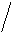 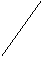 Расчёт количества необходимых механических транспортных средств:Количество учебных транспортных средств, соответствующих установленным требованиям: категория «С».Механических: 2 (два); прицепов: 1(один);Данное количество механических транспортных средств соответствуетРасчёт общего количества обучающихся в годK  t 24,512 Nтт1T  14.424,512 2 156  76чел / год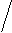 Расчёт количества необходимых механических транспортных средств:Сведения о мастерах производственного обученияСведения о преподавателях учебных предметов5. Сведения о закрытой площадке или автодромеСведения о наличии в собственности или на ином законном основании закрытых площадок или автодромов: выписка из Единого государственногореестра недвижимости об основных характеристиках и зарегистрированных правах на объект недвижимости (автодром в собственности, кадастровый номер 39:03:010015:426, площадь 3742,4 кв.м)Наличие  ровного  и  однородного  асфальто-	или  цементобетонногопокрытия,  обеспечивающее	круглогодичное	функционирование	научастках	закрытой	площадки	или	автодрома	(в	том	числеавтоматизированного) для первоначального обучения вождению транспортных средств, используемое для выполнения учебных (контрольных) заданий: имеется.Наличие установленного по периметру ограждения, препятствующее движению по их территории транспортных средств и пешеходов, за исключением учебных транспортных средств, используемых в процессе обучения: имеется.Наличие наклонного участка (эстакады) с продольным уклоном в пределах 8 - 16%: соответствует.Размеры	и	обустройство	техническими	средствами	организациидорожного	движения	обеспечивают	выполнение	каждого	из	учебных(контрольных)	заданий,	предусмотренных	программой	обучения:соответствуют.Коэффициент сцепления колес транспортного средства с покрытием не ниже 0,4: соответствует.Наличие  оборудования,  позволяющегоразметитьграницыдлявыполнения соответствующих заданий: имеется.Поперечный уклон, обеспечивающий водоотвод: имеется.Продольный уклон (за исключением наклонного участка) не более 100:соответствует.Наличие освещенности: в наличии.Сведения об оборудованных учебных кабинетах:Сведения о наличии в собственности или на ином законном основании оборудованных учебных кабинетов: собственностьВыписка из Единого государственного реестра прав на недвижимое имущество и сделок с ним 39/011/022/2016-174 от 20.07.2016, объект права: учебный корпус, 3-х этажный по адресу: г. Полесск, ул. Авиационная, д.4; количество оборудованных учебных кабинетов: 3Выписка из Единого государственного реестра недвижимости об основных характеристиках и зарегистрированных правах на объект недвижимости: Объект права: корпус теоретических занятий по адресу: г. Гурьевск, ул. Заречная, д.38А. Количество оборудованных учебных кабинетов: 2Данное количество оборудованных учебных кабинетов соответствует 20 (количеству общего числа групп). Наполняемость учебной группы не должна превышать 30 человек.n=0,75*1176*5/134n=30Наполняемость учебной группы не превышает 30 человек.Наличие учебного оборудования (оборудование, технические средства обучения, учебно-наглядные пособия, информационныематериалы) в соответствии с приложением(ями) к настоящему Акту: в наличииНаличие учебного оборудованияОборудование учебного кабинета «Правила дорожного движения и безопасностm вождения» по адресу осуществления образовательнойдеятельности 238630 Россия, Калининградская обл. Полесский район, г. Полесск, ул. Авиационная, дом № 4Перечень учебного оборудования, необходимого для осуществления образовательной деятельности по программе профессиональной подготовки водителей транспортных средств категории «В», «С»Оборудование учебного кабинета ««Устройство автомобилей», «Первая помощь при ПДД»» по адресу осуществления образовательной деятельности 238630 Россия, Калининградская обл. Полесский район, г. Полесск, ул. Авиационная, дом № 4Перечень учебного оборудования, необходимого для осуществления образовательной деятельности по программе профессиональной подготовки водителей транспортных средств категории «В», «С»Оборудование учебного кабинета «Информатика и ИКТ». по адресу осуществления образовательной деятельности 238630 Россия, Калининградская обл. Полесский район, г. Полесск, ул. Авиационная, дом № 4Перечень учебного оборудования, необходимого для осуществления образовательной деятельности по программе профессиональной подготовки водителей транспортных средств категории «В», «С»Оборудование учебного кабинета «Правила дорожного движения и безопасность движения», по адресу осуществления образовательной деятельности Россия, Калининградская обл. Гурьевский район, г. Гурьевск, ул. Заречная, дом № 38аПеречень учебного оборудования, необходимого для осуществления образовательной деятельности по программе профессиональной подготовки водителей транспортных средств категории «В», «С»Оборудование учебного кабинета «Управления транспортным средствамбезопасностью движения», «Первая помощь при ПДД», по адресу осуществления образовательной деятельности Россия, Калининградская обл. Гурьевский район, г. Гурьевск, ул. Заречная, дом № 38аПеречень учебного оборудования, необходимого для осуществления образовательной деятельности по программе профессиональной подготовки водителей транспортных средств категории «В», «С»7. Информационно-методические и иные материалы:Учебный план.Календарный учебный график.Методические материалы и разработки:а)  соответствующая	примерная	программа	профессиональнойподготовки (переподготовки) водителей транспортных средств, утвержденная в установленном порядке;б) образовательная программа подготовки (переподготовки) водителей, согласованная с Госавтоинспекцией и утвержденная руководителем организации, осуществляющей образовательную деятельность;в) методические рекомендации	по	организации	образовательногопроцесса, утвержденные руководителем организации, осуществляющей образовательную деятельность;г) материалы для проведения промежуточной и итоговой аттестации обучающихся, утвержденные руководителем организации, осуществляющей образовательную деятельность;д) расписание занятий.4. Схемы учебных маршрутов, утвержденных организацией, осуществляющей образовательную деятельность.8. Сведения об оборудовании и технических средствах обучения:Аппаратно – программный комплекс тестирования и развития психологических качеств водителя: не имеется,Учебно-методический комплекс «Интерактивная автошкола. Профессиональная версия»,Программное обеспечение «Теоритический экзамен в ГИБДД. Сетевая версия»Виртуальный тренажер легкового автомобиля «Tri-авто».Компьютер с соответствующим программным обеспечением в наличииСоответствие требованиям Федерального закона «О безопасности дорожного движения"Проведение мероприятий, направленных на обеспечение соответствия технического состояния транспортных средств требованиям безопасности дорожного движения и запрещения допуска транспортных средств к эксплуатации при наличии у них неисправностей, угрожающих безопасности дорожного движения: проводятся.Медицинское обеспечение безопасности дорожного движения:обязательные предрейсовые медицинские осмотры: проводятся.КоличествоОтчислено вОтчислено вДопущено кДопущено кСдали квалификационный экзаменСдали квалификационный экзаменСдали квалификационный экзаменСдали квалификационный экзаменСдали квалификационный экзаменСдали квалификационный экзаменСдали квалификационный экзаменСдали квалификационный экзаменНе сдалиНе сдалиСдали экзаменСдали экзаменобучающихсяпроцессепроцессеквалификационквалификационквалификациоквалификациов ГИБДД св ГИБДД собученияобученияному экзаменуному экзаменунный экзаменнный экзаменпервого разапервого разаВсегоВ томВсегоВсегоИз них с оценкамиИз них с оценкамиИз них с оценкамиИз них с оценкамиИз них с оценкамичисле почисле поотличноотличнохорошохорошоудовлудовлудовлнеуспеваотличноотличнохорошохорошоудовлудовлудовлнеуспеваемостичел%чел%чел%чел%чел%чел%чел%чел%12100121100121100242083691411003126СведенияСведенияТранспортное средствоТранспортное средствоТранспортное средствоСведенияСведенияМарка,Марка,Renault LoganRenault LoganRenaultZAZZAZЗИЛЗИЛ -модельмодельRenault LoganRenault LoganLoganChanceChanceММЗ130модельмодельLoganChanceChanceММЗ130ТипТиплегковогрузовтранспортнотранспортнолегковойлегковойлегковолегковойлегковойгрузовойгрузовтранспортнотранспортнолегковойлегковоййлегковойлегковойгрузовойойго средстваго средствайойго средстваго средстваКатегорияКатегориятранспортнотранспортноВВВВВССго средстваго средстваГод выпускаГод выпуска200720082010201019911981ГосударствеГосударственныйнныйН514ХУ39Н514ХУ390021ККО608УО39О604УО3В931ХУА019ВрегистрациорегистрациоН514ХУ39Н514ХУ3939О608УО39939В39регистрациорегистрацио39939В39нный знакнный знакРегистрациоРегистрацио3957№43957№41359904№239904№29904нныенные9904№2354809904№2354803957№43957№41359904№239904№2№235нныенные9904№2354809904№2354801327622548135482№235документыдокументы1327622548135482483документыдокументы483СобственносСобственносСобстСобственносСобственносСобствеСобствеСобствевенность или иноеть или иноеСобствеСобствеСобствевенность или иноеть или иноеСобственностСобственностнностьСобственннностьнностьтьзаконноезаконноеСобственностСобственностнностьСобственннностьнностьтьзаконноезаконноеь ГБУ КОь ГБУ КОГБУ КОость ГБУГБУ КОГБУ КОГБУоснованиеоснованиеь ГБУ КОь ГБУ КОГБУ КОость ГБУГБУ КОГБУ КОГБУоснованиеоснованиеПООПООПООКО ПООПООПООКОвладениявладенияПООПООПООКО ПООПООПООКОвладениявладения«КСиПТ»«КСиПТ»«КСиПТ«КСиПТ»«КСиПТ«КСиПТПООтранспортнытранспортны«КСиПТ»«КСиПТ»«КСиПТ«КСиПТ»«КСиПТ«КСиПТПООтранспортнытранспортны»»»«КСим средствомм средством»»»«КСим средствомм средствомПТ»ПТ»ТехническоеТехническоесостояние всостояние всоответствиисоответствииисправенисправенисправеисправенисправеисправеисправс п. 3с п. 3исправенисправеннисправеннненс п. 3с п. 3ннненОсновныхОсновныхположений 1положений 1НаличиеНаличиеотсутствотсутствотсутствуеотсутствотсутствотсутстягово-тягово-отсутствуетотсутствуетотсутствотсутствотсутствуеотсутствотсутствотсутстягово-тягово-отсутствуетотсутствуетуеттуетуеттвуетсцепногосцепногоуеттуетуеттвуетсцепногосцепного(опорно-(опорно-Прицеп НОЭМЗ 8269 – 0000010, Регистр. номер АО672056, регистр. документ 3923 №361486сцепного)устройстваТиптрансмиссиимехан(автоматичесмеханичмеханическмеханичмеханичмехан(автоматичесмеханическаямеханичмеханическмеханичмеханичическакая илимеханическаяескаяаяескаяескаяическакая илиескаяаяескаяескаяямеханическаямеханическая)Дополнительные педали вВсоответствииВВВВсоответствииВ наличииВВ наличииВВналичс п. 5В наличииналичииВ наличииналичииналичииналичс п. 5наличииналичииналичииииОсновныхииОсновныхположенийЗеркалазаднего видадляобучающегоВВВВвождению вВ наличииВВ наличииВВналичвождению вВ наличииналичииВ наличииналичииналичииналичсоответствииналичииналичииналичиииисоответствиииис п. 5ОсновныхположенийОпознавательный знак«УчебноетранспортноВВВВе средство» вВ наличииВВ наличииВВналиче средство» вВ наличииналичииВ наличииналичииналичииналичсоответствииналичииналичииналичиииисоответствиииис п. 8ОсновныхположенийНаличиеинформациио внесенииизменений вВВВВконструкциюВ наличииВВ наличииВВналичконструкциюВ наличииналичииВ наличииналичииналичииналичТС вналичииналичииналичииииТС виирегистрационномдокументеСтраховойККК300ККК300282ККК №ККККККполисККК№3002822823080ККК3002823002823№30028№400полисККК№30028228230803081  с3002823№30028№400ОСАГО3084 Сс3081  с082 c23085 с12812ОСАГО3084 Сс04.10.19082 c23085 с12812(номер, дата04.10.1904.10.1904.10.1904.10.1905 с(номер, дата04.10.1904.10.1904.10.1905 свыдачи, срок04.10.19 до додододо22.05.действия,03.10.2003.10.2003.10.2003.10.2003.10.2019 достраховая21.05.организация)20Технический04.10.1904.10.1925.01.1917.05.1917.05.осмотр (дата04.10.1904.10.1925.01.1917.05.1917.05.осмотр (дата04.10.2019- ––- –19 –прохождения04.10.2019- ––- –19 –прохождения05.10.2020 г.05.10.2005.10.2026.01.2017.05.2017.05., срок05.10.2020 г.05.10.2005.10.2026.01.2017.05.2017.05., срок20действия)20действия)Соответствусоответствуетсоответссоответствсоответссоответссоотвеет (нетвуетуеттвуеттвуеттствуесоответствуетт)установленнымтребованиямNттT  K1 56 2271  4ед.Nтт1 1  4ед.Nттt 24,5121 14.424,5121  4ед.NттT  K1 56761  2ед.Nтт1 1  2ед.Nттt 24,5121 14.424,5121  2ед.ОформленДокумент наУдостоверевСерия, №Разрешеннправоние осоответствСерия, №Разрешеннобученияповышенииии сСерия, №ыеобученияповышенииии сводительскогоыеобученияповышенииии сводительскогоыевождениюквалификацтрудовымФ. И. О.водительскогокатегории,вождениюквалификацтрудовымФ. И. О.удостоверения,категории,вождениюквалификацтрудовымФ. И. О.удостоверения,категории,ТС даннойии (не режезаконодатеподкатегоТС даннойии (не режезаконодатедата выдачиподкатегокатегории,чем одинльствомдата выдачирии ТСкатегории,чем одинльствомдата выдачирии ТСподкатегорираз в три(состоит врии ТСподкатегорираз в три(состоит вподкатегорираз в три(состоит ви2года)3штате илииное)Горбачев39 ОН 242854ВСDE01032 отВалерийстаж с 1977 г.01.04.2019 г.договорБорисовичстаж с 1977 г.БорисовичДемин Юрий99 00 827953ВВ1СС1М00519 отштатВалентиновичстаж с 1986 г.19.11.2017 г.штатВалентиновичстаж с 1986 г.19.11.2017 г.Сизов Вячеслав39 УА 066549ВСDE01030 отштатАнаольевичстаж с 1973 г.01.04.2019 г.штатАнаольевичстаж с 1973 г.01.04.2019 г.Науменко Юрий39НН026161ВС01031 отштатНиколаевич01.04.2019 г.штатНиколаевич01.04.2019 г.Документ о высшемОформлеили среднемОформлеили среднемн впрофессиональномн впрофессиональномсоответстобразовании посоответстобразовании повии снаправлениювии снаправлениюУдостоверениетрудовыподготовкиУдостоверениетрудовыУчебныйУчебныйподготовкиУдостоверениемФ. И. О.УчебныйУчебныйподготовкио повышениимФ. И. О.УчебныйУчебный"Образование ио повышениимФ. И. О.предметпредмет"Образование ио повышениизаконодапредметпредмет"Образование иквалификациизаконодапредметпредметпедагогика" или вквалификациизаконодапедагогика" или вквалификациительствопедагогика" или втельствообласти,тельствообласти,мсоответствующеймсоответствующей(состоитпреподаваемому(состоитпреподаваемомув штатепредмету, либо ов штатепредмету, либо оили иное)высшем или среднемили иное)высшем или среднемпрофессиональномобразовании идополнительноепрофессиональноеобразование понаправлениюдеятельности4ОсновыОсновызаконодательстзаконодательства в сферева в сфередорожногодорожногодвижения;движения;ОсновыОсновыуправленияуправлениятранспортнымитранспортнымисредствами;средствами;ОсновыОсновыуправленияуправлениятранспортнымитранспортнымисредствамисредствамиОбразование:категории "B";категории "B";Образование:категории "B";категории "B";высшеевысшееОрганизация иОрганизация иСанкт-СвидетельствовыполнениевыполнениеСанкт-ЕА №000095Щербаков ПавелвыполнениевыполнениеПетербургскийЕА №000095Щербаков ПавелгрузовыхгрузовыхПетербургскийштатЩербаков ПавелгрузовыхгрузовыхаграрныйштатСергеевичгрузовыхгрузовыхаграрныйот 13.02.2015 г.штатСергеевичперевозокперевозокаграрныйот 13.02.2015 г.Сергеевичперевозокперевозокуниверситетот 13.02.2015 г.перевозокперевозокуниверситетавтомобильныавтомобильныуниверситетавтомобильныавтомобильным транспортом;м транспортом;дипломУстройство иУстройство иВСГ №3444167техническоетехническоеобслуживаниеобслуживаниетранспортныхтранспортныхсредствсредствкатегории "B"категории "B"как объектовкак объектовуправления;управления;Организация иОрганизация ивыполнениевыполнениепассажирскихпассажирскихперевозокперевозокавтомобильныавтомобильным транспортомм транспортомОсновызаконодательстзаконодательства в сфередорожногодвижения;Основыуправлениятранспортнымитранспортнымисредствами;средствами;ОсновыуправлениятранспортнымитранспортнымиОбразование:средствамиКуйбышевскийДыдикова Тамаракатегории "B";категории "B";сельскохозяйственнштатВладимировнаый институт, Г-1штатВладимировнаОрганизация иОрганизация иый институт, Г-1Организация иОрганизация и№893470 отвыполнениевыполнение№893470 отвыполнениевыполнение08.06.1979 г.грузовых08.06.1979 г.грузовыхперевозокавтомобильныавтомобильным транспортом;м транспортом;Устройство иУстройство итехническоетехническоеобслуживаниеобслуживаниетранспортныхтранспортныхсредствкатегории "B"категории "B"как объектовкак объектовуправленияОказаниепервоймед.помощи.Образование:ПроведениеПроведениеОбразование:ПроведениеПроведениевысшеепредрейсовыхпредрейсовыхвысшеепредрейсовыхпредрейсовыхГОУ ВПОпослерейсовыхпослерейсовыхГОУ ВПОДоговорНахват Андрейпослерейсовыхпослерейсовых«СмоленскаяДоговорНахват Андрей«Смоленская№63-П отСергеевичи текущих мед.и текущих мед.государственная№63-П отСергеевичи текущих мед.и текущих мед.государственная03.09.201и текущих мед.и текущих мед.медицинская03.09.201осмотровмедицинская03.09.201осмотровмедицинская8осмотровакадемия»8водителей т/сводителей т/сакадемия»8водителей т/сводителей т/сакадемия»водителей т/сводителей т/сПсихофизиологПсихофизиологК №00217ПсихофизиологПсихофизиологические основыические основыдеятельностидеятельностиводителяУстройствоитехническоеобслуживаниеобслуживаниетранспортныхтранспортныхсредствкаккакобъектовОбразование:управления,Образование:управления,высшеевысшееОсновыЛенинградскийОсновыордена ТрудовогоСимаков Сергейуправленияордена ТрудовогоШтатСимаков СергейуправленияКрасного ЗнамениШтатПетровичтранспортнымитранспортнымитранспортнымиКрасного ЗнамениШтатПетровичтранспортнымитранспортнымитранспортнымиКрасного ЗнамениПетровичтранспортнымитранспортнымитранспортнымисельскохозяйственнсредствами,сельскохозяйственнсредствами,ый институт,ОрганизацияОрганизацияиый институт,ОрганизацияОрганизацияиИВ №796407выполнениеИВ №796407выполнениеперевозок(пассажирских/(пассажирских/(пассажирских/грузовых)автомобильныавтомобильным транспортомм транспортомм транспортомПо какому адресу осуществленияКоличествоНаименованиеобразовательной деятельностиПлощадьКоличествокабинетовнаходится оборудованный(кв. М)посадочныхкабинетовнаходится оборудованный(кв. М)местучебный кабинетместучебный кабинет«Устройствоавтомобилей»,Калининградская обл.Калининградская обл.55,524«Перваяг. Полесск, ул. Авиационная, д.455,524«Перваяг. Полесск, ул. Авиационная, д.4помощь приг. Полесск, ул. Авиационная, д.4помощь приПДД»«ПравилаКалининградская обл.59,430дорожногоКалининградская обл.59,430дорожногодвижения иг. Полесск, ул. Авиационная, д.4безопасностьдвижения»КабинетКалининградская обл.62,414«ИнформатикаКалининградская обл.62,414«Информатикаг. Полесск, ул. Авиационная, д.4и ИКТ».г. Полесск, ул. Авиационная, д.4и ИКТ».«Правиладорожногодвижения иКалининградская обл. г. Гурьевск,безопасностьКалининградская обл. г. Гурьевск,5930безопасностьул. Заречная, д.38 а5930движения»,ул. Заречная, д.38 адвижения»,«Устройствоавтомобилей»,«Управлениятранспортнымсредствам ибезопасностьюКалининградская обл. г. Гурьевск,5930движения»,ул. Заречная, д.38 а5930движения»,ул. Заречная, д.38 а«Перваяпомощь приПДД»Наименование учебного оборудованияЕдиницаКоличествоизмеренияОборудование и технические средстваобученияавтотренажёр TRI-AUTOшт.1проекторшт.1экраншт.1ноутбукшт.1знаки ПДД на пластикешт.комплектстенд «Дорожная разметка»шт.1унифицированная  панорамная  доскашт.1«Светофоры в дорожной системе»стенд «Сигналы светофорашт.1Наименование учебного оборудованияНаименование учебного оборудованияНаименование учебного оборудованияНаименование учебного оборудованияЕдиницаКоличествоизмеренияпроекторшт.1экраншт.1ноутбукшт.1принтершт.1Тренажёрсердечно-лёгочнойсердечно-лёгочнойишт.1мозговой реанимации «Максим III - 01мозговой реанимации «Максим III - 01мозговой реанимации «Максим III - 01мозговой реанимации «Максим III - 01Действующиймакет«Легковой«Легковойшт.1автомобиль»Тренажёр   дляотработкиприёмовшт.1искусственного дыхания,искусственного дыхания,стенд-планшетшт.1«электрооборудование» кат. В«электрооборудование» кат. В«электрооборудование» кат. Встенд  «Система  питания  дизельногостенд  «Система  питания  дизельногостенд  «Система  питания  дизельногошт.1двигателя»стенд-планшет «Система питания» кат.стенд-планшет «Система питания» кат.стенд-планшет «Система питания» кат.шт.1Встенд-планшет  «Система  зажигания»стенд-планшет  «Система  зажигания»стенд-планшет  «Система  зажигания»шт.1кат. Встенд-планшет «Тормозная система»стенд-планшет «Тормозная система»стенд-планшет «Тормозная система»шт.1стенд-планшетшт.1«Газораспределительный механизм»«Газораспределительный механизм»«Газораспределительный механизм»стенд-планшет «Система охлаждения»стенд-планшет «Система охлаждения»стенд-планшет «Система охлаждения»шт.1стенд-планшет «Система смазки»стенд-планшет «Система смазки»стенд-планшет «Система смазки»шт.1стенд-планшет«Кривошипно-«Кривошипно-шт.1шатунный механизм»шатунный механизм»стенд система питания инжекторногостенд система питания инжекторногостенд система питания инжекторногошт.1двигателя легкового автомобилядвигателя легкового автомобилядвигателя легкового автомобилястендПневматическаястендПневматическаятормознаяшт.1системастенд Гидроусилитель рулястенд Гидроусилитель руляшт.1Наименование учебного оборудованияНаименование учебного оборудованияНаименование учебного оборудованияЕдиницаКоличествоизмеренияКомпьютерыслицензионным15программным обеспечениемпрограммным обеспечениемпрограммным обеспечениемПринтер CANON 1120Принтер CANON 1120шт.1Cканер Mustekшт.1Проектор BENQшт.1Доска (интерактивная) StarBordДоска (интерактивная) StarBordДоска (интерактивная) StarBordшт.1Доска магнитная флипчартаяДоска магнитная флипчартаяДоска магнитная флипчартаяшт.1Программное обеспечениеПрограммное обеспечениеПрограммное обеспечениешт.15Наименование учебного оборудованияНаименование учебного оборудованияЕдиницаКоличествоизмерениядоска учебнаяшт.1проекторшт.1компьютершт.1знаки ПДД на пластикешт.комплектстенд «Дорожная разметкашт.1стенд сигналы светофорашт.1тренажёр   для   отработкиприёмовшт.1искусственного дыханиядемонстрационныйстендшт.1«Лекарственные средства»Наименование учебного оборудованияНаименование учебного оборудованияНаименование учебного оборудованияЕдиницаКоличествоизмерениядоска учебнаядоска учебнаяшт.1проекторшт.1экраншт.1стенды, ноутбукстенды, ноутбукшт.1Тренажёрсердечно-лёгочнойишт.1мозговой реанимации «Александр»мозговой реанимации «Александр»Тренажёрдля   отработки   приёмовдля   отработки   приёмовшт.1искусственного дыхания.искусственного дыхания.